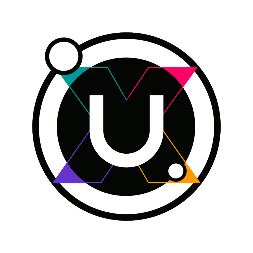 AM 14. APRIL IST DIE UPLOAD ON TOUR GEMEINSAM MIT RADIAN IN HALL IN TIROL IM KULTURLABOR STROMBOLI!Auch im April ist die UploadOnTour wieder in Tirol. Am Samstag, den 14. April, steigt mit Beginn 20 Uhr 30 im Kulturlabor Stromboli das nächste Konzert der euroregionalen Musikplattform UploadSounds. Headliner des Abends ist das Wiener Trio Radian. Die jungen Nachwuchskünstler der Ausgabe 2018 von UploadSounds werden das Konzert eröffnen.Radian sind ein österreichisches Trio, das aus John Norman am Bass, Martin Brandlmayer am Schlagzeug und Computer und Stephan Nemeth Synthesizer und Computer besteht. Ihr Sound bringt die unterschiedlichsten Einflüsse zusammen: von experimenteller Musik über Post-Rock bis hin zu Jazz. Sich vermischende Inspirationsquellen lassen einen Stil entstehen, der der musikalischen Ästhetik des in den 90er Jahren geborenen elektronischen Click & Cuts - Genres sehr nahekommt. Dabei grenzen die Klangkulissen von Radian beinahe an ein Live-Klang-Experiment, in dessen Zentrum vor allem die Gegenüberstellung von Kontrolle und Kontrollverlust steht und in das man fast unmerklich nach kürzester Zeit mit einbezogen wird. Ausgehend von alltäglichen Klängen erzeugt die Band echte Klangflächen, deren Ursprung für ein oberflächliches Zuhören schwer zu erfassen ist. Post-Rock-Sounds, elektronische Instrumente und Jazz-Kontaminationen vermischen sich mit Live-Instrumentalaufnahmen und Momenten der Stille, die eine Fusion bilden, die schwer in Worte zu fassen ist. Ihr Sound kann als eine experimentelle Forschung definiert werden, die sich am Rande des Musikverständnisses der breiten Öffentlichkeit bewegt und die Radian seit dem ersten Album ausmacht.Das Konzert am 14. April ist die vierte Etappe der Tour von UploadSounds in Tirol, eine Tournee mit insgesamt 17 Konzertterminen auf euroregionaler Ebene. An jedem Abend dürfen drei Bands der aktuellen Ausgabe 2018 auf die Bühne treten. Eine Konzertreihe, die den Musiker*innen reichlich Raum geben möchte, denn das Ziel von UploadSounds ist es schließlich junge aufstrebende Bands zu fördern. Dank eines euroregionalen Organisationsteams deckt die Tournee das gesamte Gebiet der Europaregion ab und besucht dabei nicht nur die städtischen Zentren, sondern auch Dörfer und Täler der drei Länder. Dies ist auch dank der Zusammenarbeit mit lokalen Verbänden und Vereinen im Kultur- und Musikbereich möglich.Die Ausgabe 2018 verkörpert die Entwicklung, die UploadSounds in den letzten Jahren wiederfahren ist. Das als Wettbewerb entstandene Projekt hat sich zu einer facettenreichen Plattform für Musiker*innen und Profis entwickelt, die vieles bietet: Da gibt es die UploadOnTour, den internationalen Export und die brandneuen Calls, von denen der erste bereits gestartet ist und noch bis 30. März läuft.UploadOnTour 14. April 20 Uhr 30 – Konzert Headliner RADIAN und UploadSounds-BandsHall (T) / Kulturlabor Stromboli - Free entry - With the support of: StromboliWeiterführende Informationen:http://www.uploadsounds.eu/   http://www.poisonforsouls.com/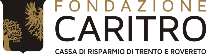 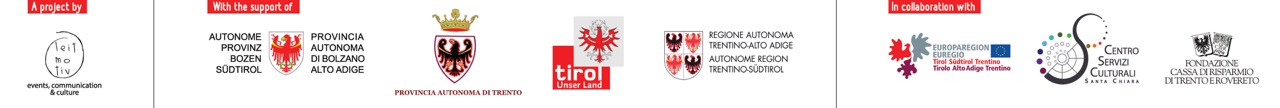 